２学期の始業式から早くも二週間余りが経とうとしています。３年生はいよいよ就職試験、入学試験が始まります。１、２年生においても資格試験や行事等、自分自身を成長させるためにできることがたくさんある時期です。より充実した高校生活を送るためにも、積極的に行動しましょう。今年も、夏休み中から多くの３年生が毎日のように職員室や進路指導室に通い、履歴書の添削を受けたりや面接練習を行ったりしている姿が見られました。面接では、事前に用意した回答をよどみなくすらすらと話すことも大事ですが、より大切なことは「相手に自分の意見を正しく伝える」ことです。面接官に伝えたいことは何なのか、どのような印象を持ってもらいたいのかを意識してみてください。最後まで諦めず、進路活動に力を注いでほしいと思います。今回は、いよいよ就職試験を受ける３年生に向けて試験を受ける心構えをまとめました。日頃の学校生活でも重要な項目があるので、１、２年生のみなさんも是非読んでみてください。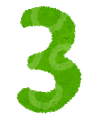 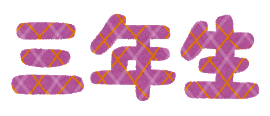 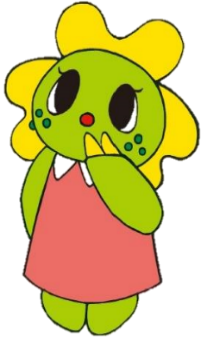 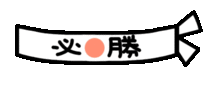 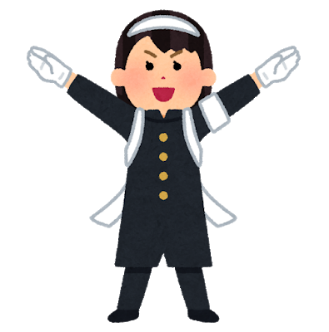 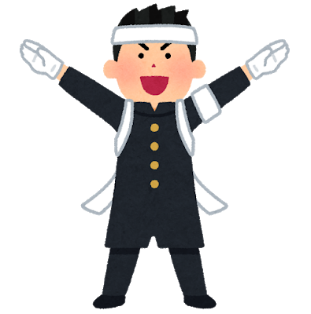 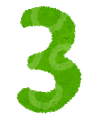 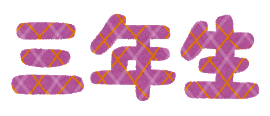 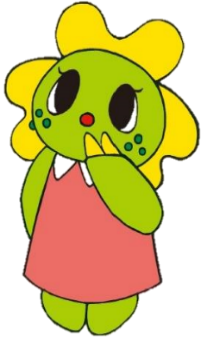 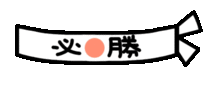 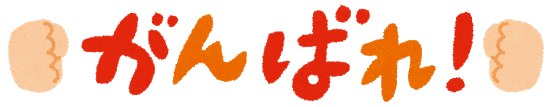 ☆就職試験・進学試験を受ける心構え☆体調を十分に整える 企業見学やオープンキャンパス、書類準備、面接練習や試験勉強など、緊張した日々が続いていると思います。無理をしすぎたり緊張しすぎたりして体調を崩すことがないように、規則正しい生活や睡眠、食事をとって万全の体調で臨みましょう。身だしなみは家を出るときから整える 家を出た瞬間から、試験は始まっています。早めに制服をクリーニングに出すなどしておきましょう。髪や爪、靴、持ち物や鞄なども事前に確認・準備をすること。時間に余裕を持って行動する 集合時間の10～15分前には試験会場に着くようにするとよいと思います。保護者の方と、交通手段や家を出る時間を確認し、余裕を持って出発しましょう。携帯電話の電源を切っておく 　企業や学校の敷地に入る前に、音が出ないようにしておきましょう。控室で使用することのないように！笑顔で元気よく挨拶を！ 緊張したときこそ笑顔！　深呼吸して、大きな声で挨拶をすることで少しでも緊張がほぐれます。控室での態度に気を付ける 試験会場では、相手の方は皆さんの様子をよく見ています。身だしなみ、挨拶を初めとして、試験が終わるまで緊張感をもって臨みましょう。控室で知り合いにあったとしても、大声で話したり、騒いだりするのは厳禁です。最後まで諦めない！　情報収集や見学、受験先決定、書類提出等、これまでに様々なことに取り組んできて、いよいよ本番が目の前に迫ってきました。今まで努力してきたことを十分に発揮して、最後まで全力を出し切りましょう！！　　　　　　　　　　　　　→　裏面へ☆試験内容について☆就職試験・入学試験の内容は、企業・学校によって様々です。求人票、学校の資料を確認して、十分に準備をしましょう。作文・　　過去の受験報告書などを参考にして、字数や時間、テーマに沿小論文　って書く練習をし、先生方に添削してもらうこと。一般常識　一般常識ドリルを復習しましょう。ＳＰＩ　　問題集を使って何度も練習しましょう。面接　　　模擬面接指導だけではなく、他の先生や友達同士や家の方とも、時間のある限りくり返して練習しましょう。その他（プレゼンテーションなど）　原稿やレポート、パワーポイントなどが必要な場合があります。受験先からの指示をよく確認し、必ず先生方に相談しながら準備を進めましょう。　　　特に面接は、直接相手に自分をアピールできる場です。面接の要は、「志望動機」と自分の良さをアピールすることです。あなたは、なぜこの仕事をしたいのか？　同じ仕事をする会社がある中で、なぜこの会社を選んだのか？　また、自分の良い所は何か？　相手に十分に伝わるよう、内容・話し方を工夫して臨みましょう。また、時事問題についてもニュースや新聞をチェックして、自分の言葉で感　　想を述べられるようにしましょう。その際には、芸能などのゴシップや政治的　　内容が強いものを避けて、受験企業に関係することや健全な内容に絞って話し　　ましょう。　では、ここで質問です。周りの人と次の質問をお互いにしてみてください。　　　どうだったでしょうか？　相手の人が納得する答えはできましたか？　各質　　問に対して、具体的な経験を盛り込んで話すことができると、説得力を持って相手に伝えることができます。先生方、友達、家族と、実際に何度も話す練習を　　してアドバイスをもらい、「自分」の良さを十分にアピールしてください！☆試験の持ち物チェックリスト☆＜就職試験＞□ 履歴書のコピー            □ 求人票のコピー　　□ 会社の資料　□ 試験に関する資料・メモ　　□ 生徒手帳（身分証明書）　□ 時計　　□ 金銭（あまり多く持って行かない）　□ 飲み物・軽食□ ハンカチ（数枚）・ティッシュ　　　 □ マスク（数枚）□ 昼食（指示があった場合）□ 携帯電話（会社・学校の電話番号をあらかじめ登録しておくこと。）□ 企業から指示された準備物等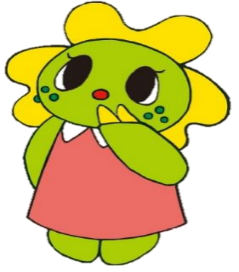 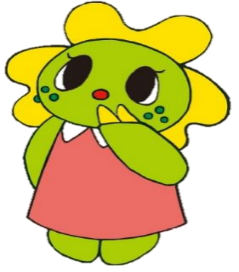 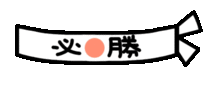 □ 気合いと度胸と冷静な気持ち（←大事！）忘れ物はない?＜入学試験＞□ 受験票          □ 願書の下書きかコピー　　　□ 学校の資料　□ 試験に関する資料・メモ　　□ 生徒手帳（身分証明書）　□ 時計　　□ 金銭（あまり多く持って行かない）　□ 飲み物・軽食□ ハンカチ（数枚）・ティッシュ　　　 □ マスク（数枚）□ 昼食（指示があった場合）□ 携帯電話（受験校・学校の電話番号をあらかじめ登録しておくこと。）□ 気合いと度胸と冷静な気持ち（←大事！）県石進路情報紙    　　　　                       発行:令和４年９月９日（金）進路かわら版　～信義に篤き友集う～　　第３号　福島県立石川高校進路指導部　TEL.0247-26-1656 FAX.0247-26-5918質問１　あなたは、なぜこの企業・学校を希望したのですか。質問２　あなたの長所と短所を教えてください。質問３　あなたが高校生活で最も頑張ったことはなんですか。質問４　あなたが最近気になっているニュースを、理由や感想を含めて述べてください。質問５　１分間くらいで自己ＰＲをしてください。上記のチェックリストを確認して余裕を持って準備万端にておき、試験前日は早めに就寝してエネルギーを蓄えましょう。